Numération CM2 – lundi 231 - Sur cette feuille, pour chaque ligne, indique la fraction correspondant à la partie grisée. Attention : une unité correspond à une forme.2 - Sur cette feuille, pour chaque ligne, colorie la fraction demandée. Indique ensuite le nombre d’unités entières que tu as utilisées, et ce qu’il reste, comme dans l’exemple.Exemple :3 - Place chaque fraction.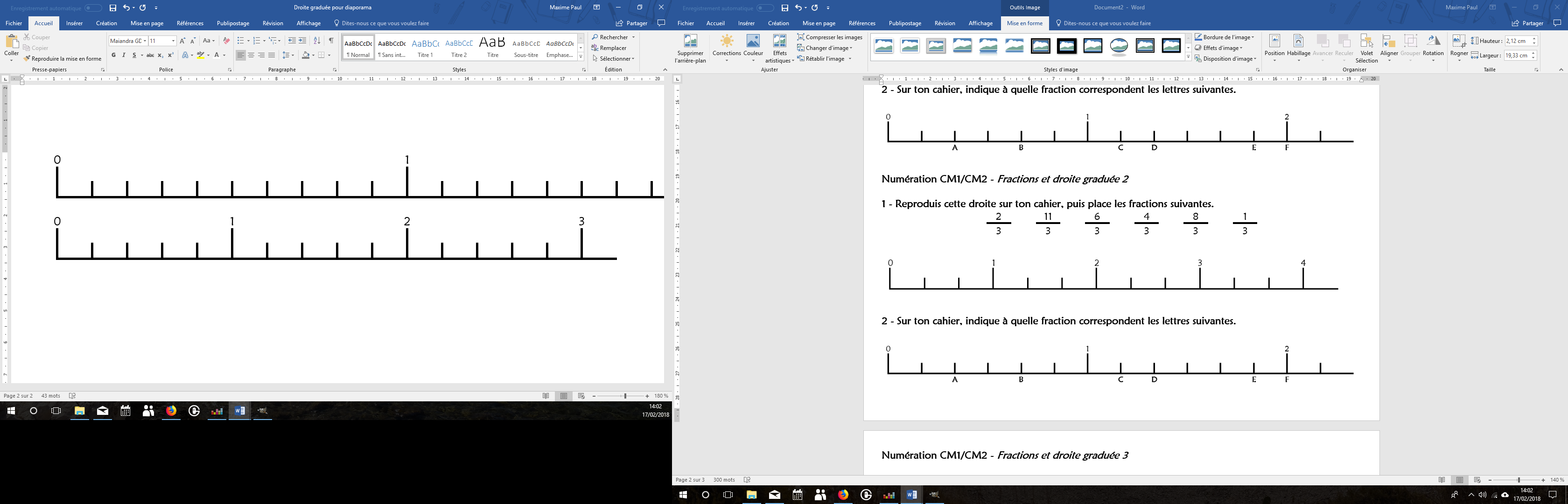 4 - Indique à quelle fraction correspondent les lettres suivantes.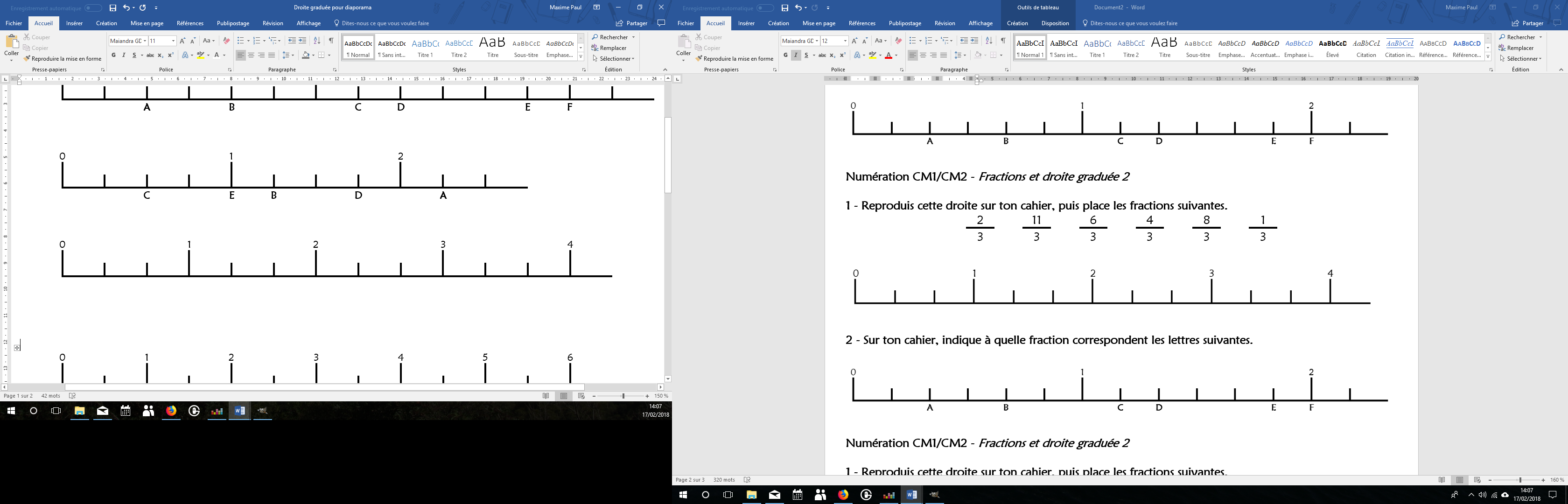 5- Place chaque fraction puis encadre-la, comme dans l’exemple.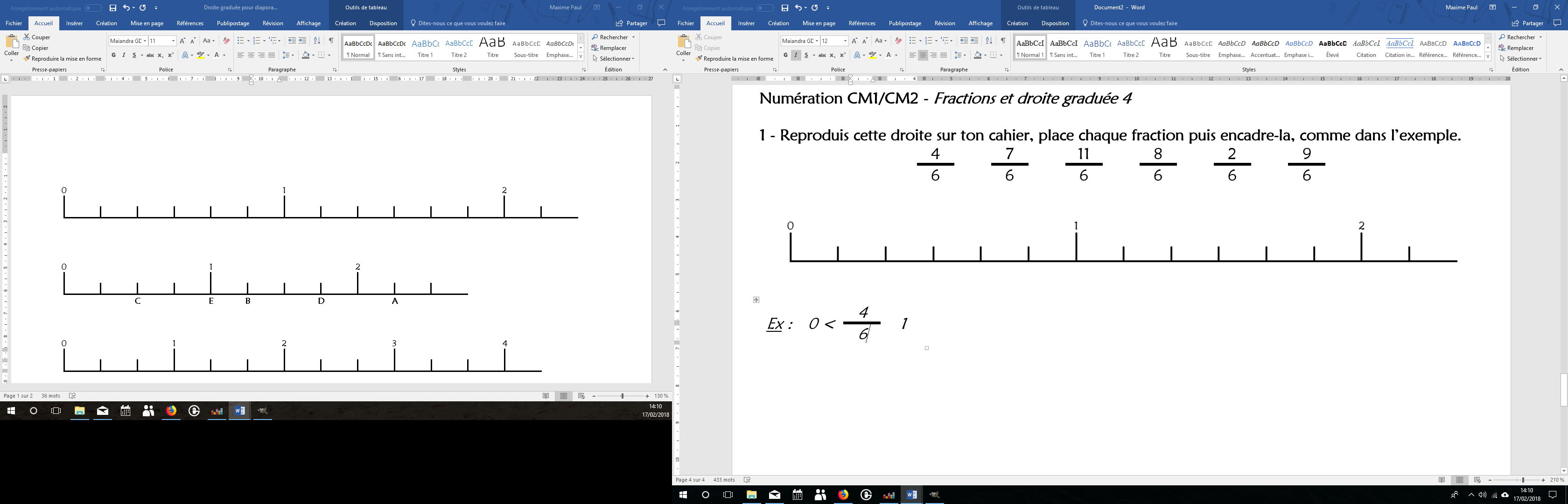 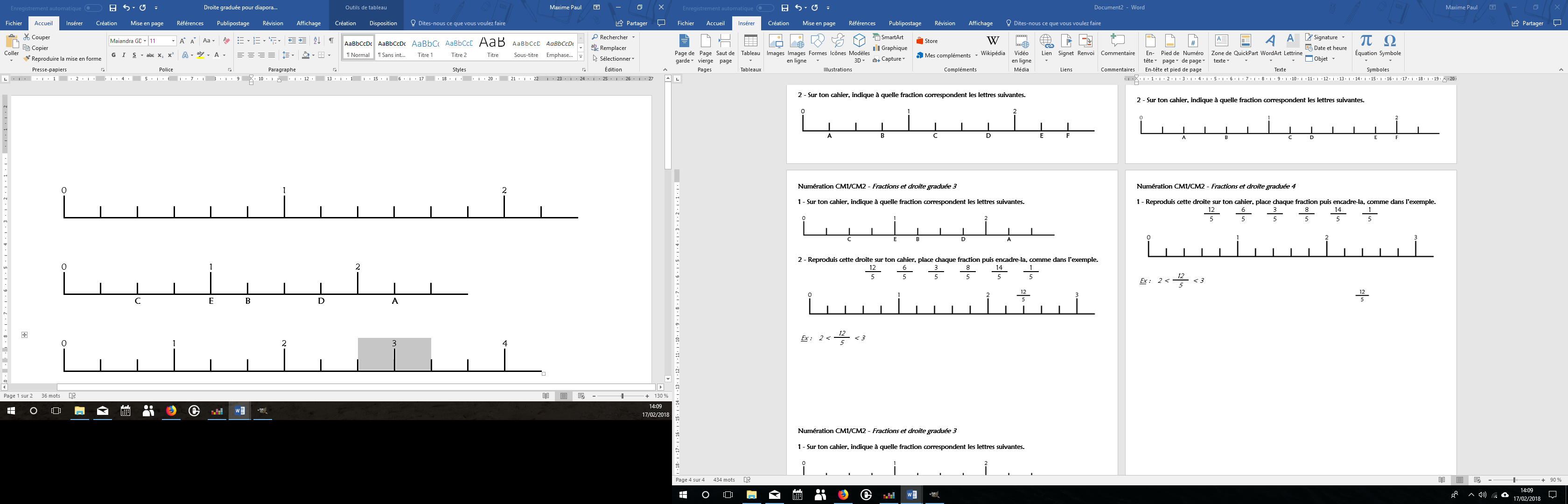 2 - Indique à quelle fraction correspondent les lettres suivantes.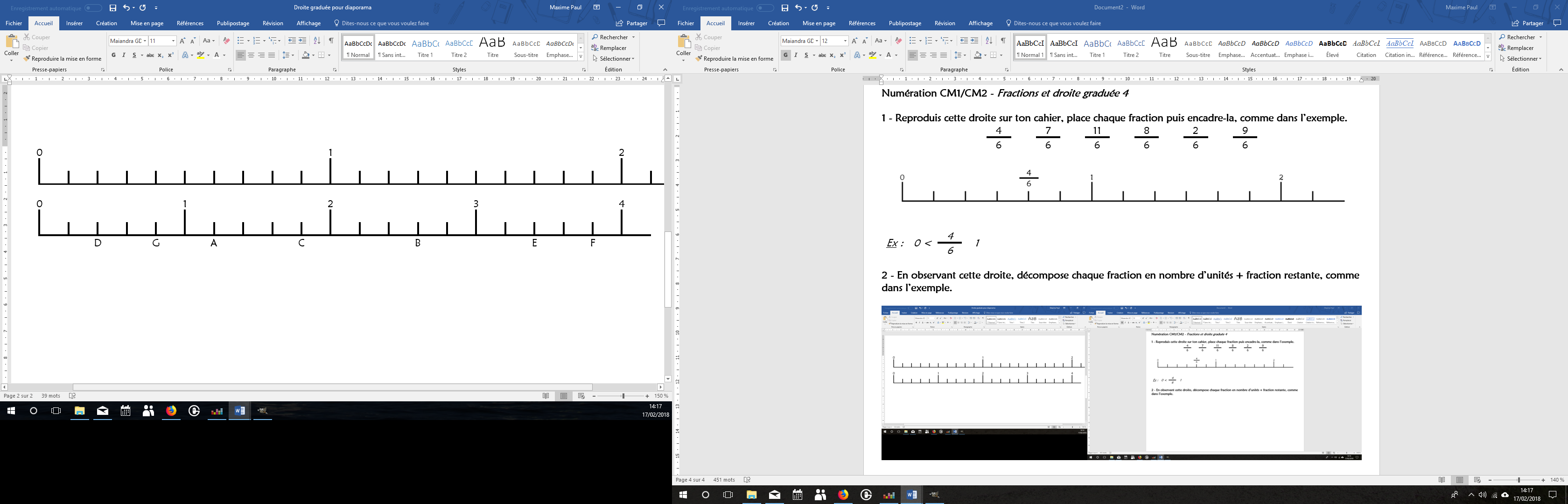 7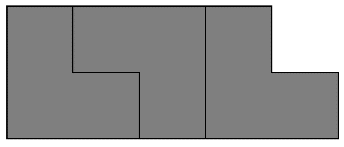 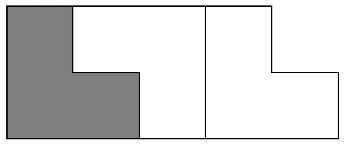 326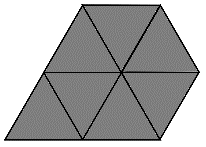 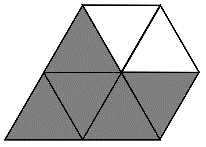 7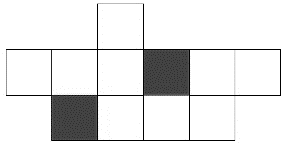 11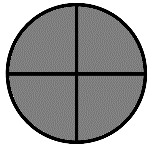 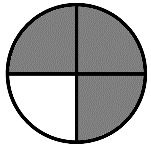 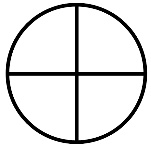 11= 2 unités + 344= 2 unités + 419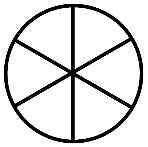 19= ................ unités + 66= ................ unités + 21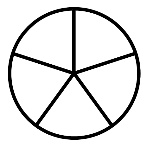 21= ................ unités + 55= ................ unités + 7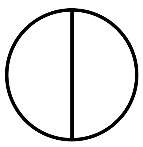 7= ................ unités + 22= ................ unités + 14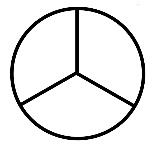 14= ................ unités + 33= ................ unités + 24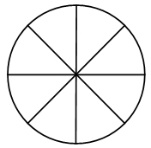 24= ................ unités + 88= ................ unités + 12638141555555A B A B C D C D E E 4711829666666Ex : 0 <4<1Ex : 0 <6<1...........<7< ......................<11< ......................<6< ......................<6< ......................<8< ......................<2< ......................<6< ......................<6< ......................<9< ......................<6< ...........A B C A B C D E F D E F G G 